Call for Nominations!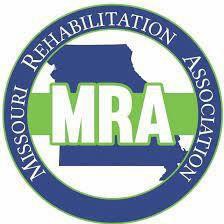 Missouri Rehabilitation Association Annual AwardsMissouri Rehabilitation Association recognizes outstanding contributions to the profession at the annual MRA Conference 2024 scheduled for June 12-14, 2024, at Margaritaville Lake Resort in Osage Beach, MO. Please consider submitting a nomination for one or more of the categories listed below: Counselor of the Year: Recognizes outstanding contribution by a counselor in the Rehabilitation community who continually goes above and beyond to service persons with disabilities.Outstanding Support Staff: Recognizes outstanding contribution by a support staff in the Rehabilitation community who goes above and beyond to service persons with disabilities.Administrator of the Year: Recognizes an administrator who has provided outstanding service toward meeting the needs of their staff and the Rehabilitation community.Employment Specialist of the Year: Recognizes outstanding contribution by a job developer and/or other service provider staff person who continually goes above and beyond to service persons with disabilities.The Community Service Award: Recognizes an individual or group outside of the rehabilitation community who chooses to walk this path in service to help better the lives of individuals with disabilities. Their work creates more diverse and inclusive communities for people with disabilities and their families. This may be through leadership, advocacy, research, policy, and practice. This may also recognize outstanding contributions by a legislator or governmental affairs worker.Employer of the Year: Recognizes employer(s) who have made significant contributions toward meeting the needs of the Rehabilitation community by hiring persons with disabilities.Consumer of the Year: Recognizes consumer(s) with successes in rehabilitation, who have or are working toward their goals and deserve special mention and recognition for their endeavors.MRA Lifetime Service Award: Recognizes MRA members who are either currently working or who have retired from employment. Designed to honor their long-term commitment to MRA and their dedication to serving the needs of persons with disabilities.The Impact Award: The most prestigious MRA award recognizes an exemplary Missouri Leader in the disability sector who has had a profound impact on changing the lives and championing the rights of people with disabilities. (This award was formerly the Stevinson award. Mr. Stevinson was the founder and owner of Stevinson Auto and Electrical School. He had a long record of supporting MRA, NRA, Vocational Rehabilitation, and was a past president of MRA).To nominate for any or all of these Awards, please submit the following information:Name of nominee, place of employment, address, and phone number.Name of person making the nomination, place of employment, address, and phone number.A description or letter(s) of support, explaining why this person deserves the Award.Award Winners (plus one guest of their choice*) will be recognized at the MRA Annual Conference, Margaritaville Lake Resort, Osage Beach, MO in June 2024.*Additional information will be providedPlease email your nominations by Friday, April 26, 2024, to:Kim (Gee) PudlowskiKimberly.gee@missouri.edu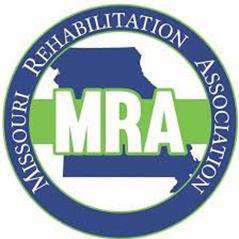 